附件3：培训地点交通示意图公交路线：2路,9路,32路,40东线,40西线,68路,89路,112路,146路,200路北线,200路南线,518路,800东线,800路,900南线,夜2路,游5北线,游5南线，到苏大理想眼科医院站下。轻轨路线：1号线至东环路站4号出口向西300米。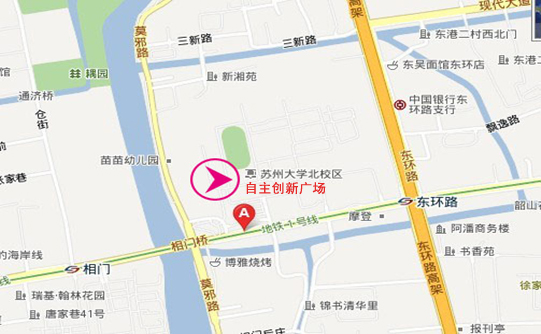 